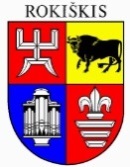 ROKIŠKIO RAJONO SAVIVALDYBĖS TARYBASPRENDIMASDĖL ROKIŠKIO RAJONO SAVIVALDYBĖS ADMINISTRACIJOS DIREKTORIAUS ANDRIAUS BURNICKO ATLEIDIMO IŠ PAREIGŲ2023 m. kovo 31 d. Nr. TS-RokiškisVadovaudamasi Lietuvos Respublikos savivaldos įstatymo 16 straipsnio 2 dalies 9 punktu, 29 straipsnio 3 dalimi, 6 dalimi, 18 straipsnio 1 dalimi, Lietuvos Respublikos valstybės tarnybos įstatymo 51 straipsnio 1 dalies 6 punktu, 3 dalimi, 48 straipsnio 1 dalimi, 18 straipsnio 1 dalimi, Lietuvos Respublikos valstybės ir tarnybos paslapčių įstatymo 20 straipsnio 1¹ dalimi, 3 dalimi, 4 dalimi, Rokiškio rajono savivaldybės taryba nusprendžia:1. Atleisti Andrių Burnicką iš Rokiškio rajono savivaldybės administracijos direktoriaus pareigų pagal Lietuvos Respublikos valstybės tarybos įstatymo 51 straipsnio 1 dalies 6 punktą (baigiasi politinio (asmeninio) pasitikėjimo valstybės tarnautoją į pareigas priėmusios kolegialios valstybės institucijos įgaliojimai). 2. Teisės aktų nustatyta tvarka išmokėti Andriui Burnickui iki atleidimo dienos priklausantį darbo užmokestį, kompensaciją už nepanaudotas atostogas ir 1 (vieno) mėnesio jo vidutinio darbo užmokesčio išeitinę išmoką.3. Sprendimo 2 punkte nustatytą išeitinę išmoką Andriui Burnickui išmokėti praėjus mėnesiui nuo jo atleidimo iš pareigų dienos. Jeigu iki šios išmokos išmokėjimo Andrius Burnickas pradės eiti valstybės tarnautojo pareigas ar bus priimtas į darbą valstybės ar savivaldybės įstaigoje, išlaikomoje iš valstybės ar savivaldybės biudžeto, Valstybinio socialinio draudimo fondo biudžeto ar kitų valstybės įsteigtų fondų lėšų, valstybės ar savivaldybės įmonėje, viešojoje įstaigoje, kurių savininkė yra valstybė arba savivaldybė, ar Lietuvos banke, išeitinę išmoką mokėti tik už laikotarpį iki jo priėmimo į valstybės tarnautojo pareigas ar priėmimo į darbą valstybės ar savivaldybės įstaigoje, išlaikomoje iš valstybės ar savivaldybės biudžeto, Valstybinio socialinio draudimo fondo biudžeto ar iš kitų valstybės įsteigtų fondų lėšų, valstybės ar savivaldybės įmonėje, viešojoje įstaigoje, kurių savininkė yra valstybė arba savivaldybė, ar Lietuvos banke.4. Įpareigoti Andrių Burnicką atleidimo iš pareigų dieną perduoti savivaldybės administracijos direktoriaus reikalus naujai išrinktam savivaldybės merui Ramūnui Godeliauskui, pasirašant Rokiškio rajono savivaldybės administracijos direktoriaus reikalų perdavimo-priėmimo aktą, dalyvaujant Rokiškio rajono savivaldybės administracijos valstybės tarnautojams: Centralizuotos buhalterinės apskaitos skyriaus vedėjai Ritai Baltakienei, Bendrojo skyriaus vedėjai Astai Zakarevičienei, Turto valdymo ir ūkio skyriaus vedėjai Ernestai Jančienei. 5. Panaikinti Rokiškio rajono savivaldybės administracijos direktoriui Andriui Burnickui 2019 m. birželio 17 d. Leidimą dirbti ar susipažinti su įslaptinta informacija Nr. LSI-2. 6. Įpareigoti Rokiškio rajono savivaldybės administracijos Teisės ir personalo skyriaus vedėją informuoti Lietuvos Respublikos valstybės saugumo departamentą apie leidimo dirbti ar susipažinti su įslaptinta informacija Andriui Burnickui panaikinimą.7. Pripažinti netekusiais galios:7.1. Rokiškio rajono savivaldybės tarybos 2019 m. gegužės 31 d. sprendimą Nr. TS-116 „Dėl Rokiškio rajono savivaldybės administracijos direktoriaus pavadavimo“;7.2. Rokiškio rajono savivaldybės tarybos 2019 m. gegužės 31 d. sprendimą Nr. TS-121 „Dėl leidimo dirbti ar susipažinti su įslaptinta informacija, žymima slaptumo žymą „Slaptai“, išdavimo administracijos direktoriui Andriui Burnickui“;7.3. Rokiškio rajono savivaldybės tarybos 2021 m. kovo 26 d. sprendimą Nr. TS-69 „Dėl Rokiškio rajono savivaldybės administracijos direktoriaus pareigybės aprašymo patvirtinimo“;7.4. Rokiškio rajono savivaldybės administracijos 2022 m. birželio 23 d. sprendimą Nr. TS-164 „Dėl Rokiškio rajono savivaldybės tarybos 2019 m. gegužės 31 d. sprendimo Nr. TS-116 „Dėl Rokiškio rajono savivaldybės administracijos direktoriaus pavadavimo“ papildymo“.8. Nustatyti, kad šis Rokiškio rajono savivaldybės tarybos sprendimas įsigalioja nuo tos dienos, kai naujai išrinkta Rokiškio rajono savivaldybės taryba susirinks į pirmąjį posėdį.Sprendimas per vieną mėnesį gali būti skundžiamas Regionų administraciniam teismui, skundą (prašymą) paduodant bet kuriuose šio teismo rūmuose, Lietuvos Respublikos administracinių bylų teisenos įstatymo nustatyta tvarka.Savivaldybės meras								Ramūnas GodeliauskasRegina StrumskienėRokiškio rajono savivaldybės tarybaiTEIKIAMO SPRENDIMO PROJEKTO „DĖL ROKIŠKIO RAJONO SAVIVALDYBĖS ADMINISTRACIJOS DIREKTORIAUS ANDRIAUS BURNICKO ATLEIDIMO IŠ PAREIGŲ“ AIŠKINAMASIS RAŠTASSprendimo projekto tikslai ir uždaviniai.Lietuvos Respublikos vietos savivaldos įstatymas ir Lietuvos Respublikos valstybės tarnybos įstatymas numato savivaldybės administracijos direktoriaus įgaliojimų pasibaigimą, jo atleidimo iš pareigų tvarką ir socialines garantijas po jo įgaliojimų pasibaigimo. Savivaldybės taryba išimtine kompetencija sprendžia dėl savivaldybės administracijos direktoriaus atleidimo. Ši savivaldybės tarybos kompetencija įforminama tarybos sprendimu, tam, kad nebūtų pažeistos Lietuvos Respublikos vietos savivaldos įstatymo nuostatos bei aiškiai apibrėžta administracijos direktoriaus atleidimo tvarka ir jam suteikiamos socialinės garantijos.Šiuo metu esantis teisinis reglamentavimas. Lietuvos Respublikos vietos savivaldos įstatymas, Lietuvos Respublikos valstybės tarybos įstatymas, Rokiškio rajono savivaldybės tarybos veiklos reglamentas, patvirtintas Rokiškio rajono savivaldybės tarybos 2019 metų kovo 29 d. sprendimu Nr. TS-43, Lietuvos Respublikos valstybės ir tarnybos paslapčių įstatymas.Sprendimo projekto esmė.Lietuvos Respublikos vietos savivaldos įstatyme ir tuo pačių Rokiškio rajono savivaldybės tarybos reglamente nustatyta, kad savivaldybės tarybos įgaliojimai baigiasi, kai į pirmąjį posėdį susirinka naujai kadencijai išrinkti tarybos nariai. Pasibaigus savivaldybės tarybos įgaliojimams, baigiasi savivaldybės administracijos direktoriaus įgaliojimai. Lietuvos Respublikos valstybės tarnybos įstatymo 51 straipsnio 1 dalies 6 punkte numatyta, kad Valstybės tarnautojas atleidžiamas iš pareigų, kai baigiasi politinio (asmeninio) pasitikėjimo valstybės tarnautoją į pareigas pasirinkusio valstybės politiko ar kolegialios valstybės institucijos įgaliojimai, 3 dalyje – politinio (asmeninio) pasitikėjimo valstybės tarnautojas iš pareigų atleidžiamas paskutinę jį į pareigas pasirinkusio valstybės politiko įgaliojimų dieną ar naujai sudarytos kolegialios valstybės institucijos pirmajame posėdyje.Lietuvos Respublikos vietos savivaldos įstatymo 29 straipsnio 6 dalyje nurodyta, kad atleidžiant administracijos direktorių iš pareigų išmoka mokama Valstybės tarnybos įstatymo nustatyta tvarka. Lietuvos Respublikos valstybės tarybos įstatymo 48 straipsnio 1 dalyje numatyta, kad Lietuvos Respublikos valstybės tarnybos įstatymo 51 straipsnio 1 dalies 6 punkte nurodytu pagrindu (baigiasi politinio (asmeninio) pasitikėjimo valstybės tarnautoją į pareigas pasirinkusio valstybės politiko ar kolegialios valstybės institucijos įgaliojimai) atleistam iš pareigų politinio (asmeninio) pasitikėjimo valstybės tarnautojui vieno mėnesio vidutinio darbo užmokesčio dydžio išeitinė išmoka mokama, jeigu jis ėjo pareigas ne mažiau kaip pusę jį į pareigas pasirinkusio valstybės politiko ar kolegialios valstybės institucijos teisės aktuose nustatytos kadencijos trukmės.Lietuvos Respublikos vietos savivaldos įstatyme, kuris įsigalios naujai savivaldybės tarybai susirinkus į pirmąjį posėdį, nėra numatyta, kad pirmajame išrinktos naujos savivaldybės tarybos posėdyje priimamas sprendimas dėl savivaldybės administracijos direktoriaus atleidimo iš pareigų, nes baigėsi jo įgaliojimų laikas, todėl sprendimas priimamas anksčiau, tačiau sprendimo įsigaliojimo data nukeliama. Laukiami rezultatai: Bus įvykdytos įstatymais reglamentuotos savivaldybės administracijos direktoriaus atleidimo procedūros. Finansavimo šaltiniai ir lėšų poreikis.Sprendimo įgyvendinimui lėšos reikalingos išmokėti savivaldybės administracijos direktoriui priklausančiam darbo užmokesčiui, kompensacijai už nepanaudotas atostogas, išeitinei išmokai. Suderinamumas su Lietuvos Respublikos galiojančiais teisės norminiais aktais.Projektas neprieštarauja galiojantiems teisės aktams.Antikorupcinis vertinimas. Teisės akte nenumatoma reguliuoti visuomeninių santykių, susijusių su LR korupcijos prevencijos įstatymo 8 straipsnio 1 dalyje numatytais veiksniais, todėl teisės aktas nevertintinas antikorupciniu požiūriu. Teisės ir personalo skyriaus vedėja		                              Regina Strumskienė